SNEINSBRIEF MARTINITSJERKE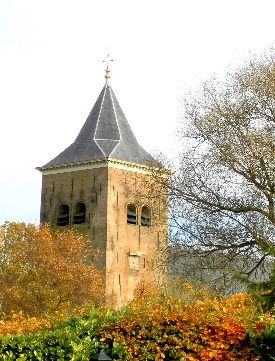 Protestantse Gemeente te Eastereinwww.kerkeasterein.nl www.kerkomroep.nl  Easterein 07 nov 2021			11e jaargang nr 29			Organist:		Balt R. de VriesLector:		Tineke VinkKoster:		André VinkSneinsbern:	Reza van Krimpen					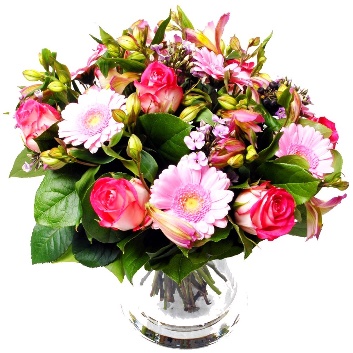 Collecte:1e Diaconie2e KIA Guatemala – Sterke en weerbare vrouwenVeel vrouwen in Guatemala hebben dagelijks te maken met discriminatie en huiselijk geweld. Een vrouwencentrum voor pastorale studies waar Kerk in Actie mee samenwerkt, vindt dat dit moet stoppen en strijdt voor gelijkheid tussen mannen en vrouwen. Het centrum biedt vrouwen een theologische opleiding waarna ze actief kunnen worden in kerk of samenleving. Dit geeft hun zelfvertrouwen en eigenwaarde. Het centrum helpt de vrouwen ook als ze juridische of medische hulp nodig hebben na huiselijk geweld.Meer lezen: kerkinactie.nl/vrouweninguatemalaU kunt uw gift ook overmaken op bankrekening NL71 RABO 0349 50 66 55 t.n.v. Diaconie Easterein o.v.v. het collectedoel of de datum van de kerkdienst.Orde van dienst  zondag 7 november 2021 Martinitsjerke EastereinOrgelspelVoorzang 215: 1, 3 en 71 Ontwaak, o mens, de dag breekt aan,die u Gods liefde doet verstaanals nieuw, nu gij door slaap en nachtweer ’t leven vindt, verstand en kracht.3 Al wat geliefd is en vertrouwd,het wordt voor wie Gods licht aanschouwtmet glans en heerlijkheid verguld,want het bestaat in Gods geduld.7 Maak in uw liefde ons, Heer, bereidvoor licht en vrede in eeuwigheid!En dat ons leven iedere dagals ons gebed U loven mag.Welkom en mededelingenMoment van stilteIntochtslied 98: 1 en 21 Zing een nieuw lied voor God de Here,want Hij bracht wonderen tot stand.Wij zien Hem heerlijk triomferenmet opgeheven rechterhand.Zing voor de Heer, Hij openbaardebevrijdend heil en bindend rechtvoor alle volkeren op aarde.Hij doet zoals Hij heeft gezegd.2 Ja, Hij is ons getrouw gebleven,Hij heeft in goedertierenheid,naar de belofte eens gegeven,het huis van Israël bevrijd.Zijn volk is veilig in zijn handen.Hij heeft zijn heerlijkheid ontvouwd.Zo werd tot in de verste landenhet heil van onze God aanschouwd.Bemoediging en groet=v: Onze hulp is in de naam van de Eeuwige Goda: die hemel en aarde gemaakt heeftv: U die de Geest van liefde benta: Laat ons in liefde beeld van U zijnv: U die de Geest van rechtvaardigheid benta: Laat ons goed voor elkaar zijnv: Voor U liggen onze harten open a: Geef ons uw Geest en een rein hart.v: Zodat wij moedig Uw weg gaana: door het volgen van Jezus, onze Heer, Amen Lied 98: 3 en 43 Laat heel de aarde een loflied wezen,de psalmen gaan van mond tot mond.De naam des Heren wordt geprezen,lofzangen gaan de wereld rond.Hosanna voor de grote koning,verhef, bazuin, uw stem van goud,de Heer heeft onder ons zijn woning,de Heer die bij ons intocht houdt.4 Laat alle zeeën, alle landenHem prijzen met een blij geluid.Rivieren klappen in de handen,de bergen jubelen het uit.Hij komt, Hij komt de aarde richten,Hij komt, o volken wees verblijd,Hij komt zijn koninkrijk hier stichten,zijn heil en zijn gerechtigheid.KyriegebedLoflied 146A; 1 en 41 Laat ons nu vrolijk zingen!Kom, heft uw liederen aanvoor Hem, wie alle dingenaltijd ten dienste staan.Ik wil de Heer daarbovenlofprijzen hier op aard,ja, Hem van harte loven,die veilig mij bewaart.4 Hij is de Heer, de trouwe,die niemand onrecht doet.Wie maar aan Hem zich houden,die geeft Hij alle goed.Moet iemand onrecht lijden,de Heer staat aan zijn kant.Hij doet te allen tijdeaan elk zijn woord gestand.Gebed bij de opening van het woordIt kofferke van beppe SetskeLied voor de kinderen: ‘Sint Maarten liedje’   1e lezing: Leviticus 19: 1-2; 9-18Lied 320: 2 en 32 Bemin uw Heer te allen tijd.Dien 'm met alles wat gij zijt.Aanbid Hem in uw daden.Dit is het eerst' en grote gebod,de wil van God, uw Vader.3 Bied uw naast' de help'nde hand.Spijzig d' armen in uw land,een woning wilt hen geven.Het tweed' gebod is 't eerste gelijk;doe dit, en gij zult leven.2e lezing: Marcus 12: 28-34Liet 316: 1 en 4 1 Gods libbenswurd is net te dreech, ’t is net te djip, ’t is net te heech foar minsken traach om ’t oan te nimmen. It is in teken yn jim hân, in ljocht dat yn jim eagen brânt. Jim hearre dei oan dei syn stimme. 4 Mei ’t wurd fan leafde, frede_en rjocht hat God jim eigen hert betocht, dat wurd lei Hy jim op ’e lippen. Deunby jim klinkt de stim fan God: frijspraak, fertreasting en gebod, flak foar jim leit de wei nei ’t libben.Uitleg en verkondigingOrgelspelLuisterlied: ‘Liefde is liefde’ van HoogtediepteDankgebed, voorbeden, stil gebed, (gezamenlijk) Onze VaderAandacht voor de collecte onder orgelspelSlotlied ( staande gezongen) op melodie van lied 727Om voor elkaar te zijn uw oog en oor, te zien wie niet gezien wordt, niet gehoord,en op te vangen wie zijn thuis verloor, halleluja, halleluja.Om voor elkaar te zijn uw hand en voet, te helpen wie geen helper had ontmoet:wie dorst of hongert wordt getroost, gevoed, halleluja, halleluja.Om voor elkaar te zijn uw hart en mond, om op te komen voor wie is verstomd,voor wie gevangen zit of is gewond, halleluja, halleluja.Roept U ons, Christus, uw gezicht te zijn, gerechtigheid en vrede, brood en wijn,uw liefde, hoop, geloof – uw zonneschijn. Halleluja, halleluja!Zending en zegen+Lied 425 als gezongen beamingVervuld van uw zegen gaan wij onze wegenvan hier, uit dit huis waar uw stem wordt gehoord,in Christus verbonden, tezamen gezondenop weg in een wereld die wacht op uw woord.Om daar in genade uw woorden als zaden te zaaien tot diep in het donkerste dal,door liefde gedreven, om wie met ons leven uw zegen te brengen die vrucht dragen zal.                        Orgelspel